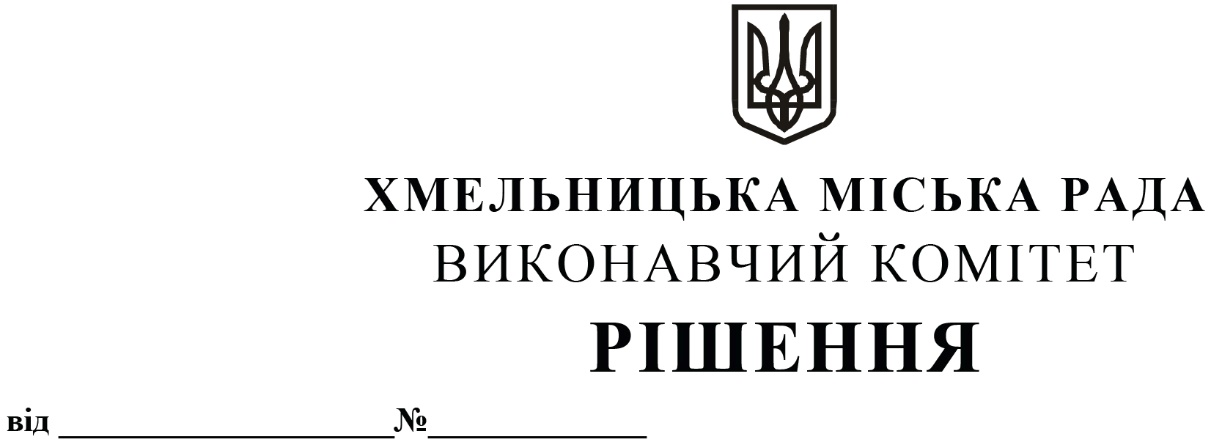 Про надання дозволу Хмельницькомупалацу   творчості   дітей  та юнацтвана    передачу   з   балансу   на  баланс комунальної  установи Хмельницької міської   ради   «Центр   професійного розвитку  педагогічних  працівників» нежитлових  приміщень по вул. Свободи, 2/1       Розглянувши клопотання Хмельницького палацу творчості дітей та юнацтва та комунальної  установи Хмельницької міської   ради   «Центр  професійного розвитку  педагогічних  працівників», керуючись Законом України «Про місцеве самоврядування в Україні», Положенням про порядок списання майна, що є комунальною власністю Хмельницької міської територіальної громади і перебуває на балансі комунальних підприємств, бюджетних установ, організацій, закладів засновником яких є Хмельницька міська рада, затвердженого рішенням 13 сесії міської ради від 11.07.2001 № 4, із змінами,  виконавчий комітет  міської  ради ВИРІШИВ: Надати  дозвіл  Хмельницькому  палацу творчості дітей та юнацтва (М. Пилипак) передати з  балансу на баланс комунальної  установи Хмельницької міської   ради   «Центр  професійного розвитку  педагогічних  працівників» (О. Ратушняк) нежитлові приміщення загальною площею 128,7 м2, що знаходяться за адресою: вул. Свободи, 2/1,                              м. Хмельницький, згідно із  додатком 1.       2.   Контроль   за    виконанням    рішення   покласти   на   заступника   міського    голови М. Кривака та Департамент освіти та науки Хмельницької міської ради.Міський   голова                                                                                                     О. СИМЧИШИН                                                                                        Додаток 1до рішення виконавчого комітету                                                                                        від 23.09.2021  № 894Перелік   нежитлових   приміщень,   які  передаються з балансу Хмельницького  палацу творчості дітей та юнацтва на баланс комунальної  установи Хмельницької міської   ради   «Центр  професійного розвитку  педагогічних  працівників»:Керуючий справами                                                                                             Ю. САБІЙДиректор Департаменту                                                                                      Н. БАЛАБУСТ№п/пПлоща приміщення, м2Первісна вартістьприміщення грнСума амортизації, грнЗалишкова вартість 199,665933, 40 59175,216758,19214,39466,348496,00970,34314,89797,338793,101004,234Загальна площа всього – 128,7Всього – 85197,07Всього – 76464,318732,76